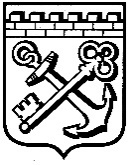 КОМИТЕТ ГРАДОСТРОИТЕЛЬНОЙ ПОЛИТИКИЛЕНИНГРАДСКОЙ ОБЛАСТИПРИКАЗот _________________ № ________Об утверждении проекта межевания территории, расположенной 
в северо-восточной части кадастрового квартала 47:20:0801007 
п. Алексеевка Опольевского сельского поселения 
Кингисеппского муниципального района Ленинградской областиВ соответствии со статьями 45, 46 Градостроительного кодекса Российской Федерации, частью 2 статьи 1 областного закона от 07 июля 2014 года № 45-оз «О перераспределении полномочий в области градостроительной деятельности между органами государственной власти Ленинградской области и органами местного самоуправления Ленинградской области», пунктом 2.9 Положения о Комитете градостроительной политики Ленинградской области, утвержденного постановлением Правительства Ленинградской области от 09 сентября 2019 года № 421, на основании обращения администрации муниципального образования Ломоносовский муниципальный район Ленинградской области от 11.08.2021 № 01-24-289/2021, приказываю:Утвердить проект межевания территории, расположенной 
в северо-восточной части кадастрового квартала 47:20:0801007 п. Алексеевка Опольевского сельского поселения Кингисеппского муниципального района Ленинградской области, в составе:Текстовая часть проекта межевания территории согласно приложению 
№ 1 к настоящему приказу;Чертеж межевания территории, отображающий границы образуемых земельных участков, согласно приложению № 2 к настоящему приказу;Чертеж межевания территории, отображающий красные линии, линии отступа от красных линий в целях определения мест допустимого размещения задний, строений, сооружений, согласно приложению № 3 к настоящему приказуКопию настоящего приказа направить глава муниципального образования «Опольевское сельское поселение» Кингисеппского муниципального района Ленинградской области, в администрацию муниципального образования «Кингисеппский муниципальный район» Ленинградской области, а также разместить на официальном сайте Комитета градостроительной политики Ленинградской области в сети «Интернет».Председатель комитета                                                                             И.Я.Кулаков